Дополнительное соглашение к Соглашению о предоставлении в 2018 году (и в плановом периоде 2019-2020 гг) субсидии из бюджета Вачского муниципального района Нижегородской области муниципальному бюджетному учреждению культуры «Централизованная межпоселенческая библиотечная система» на финансовое обеспечение выполнения муниципального задания на оказание муниципальных услуг (выполнение работ)от «09» января № _4_р.п. Вача	   					        	              «31» июля 2018 г.                                                                                № 14    Отдел культуры администрации Вачского муниципального района, которомукак получателю средств районного бюджета доведены лимиты бюджетных обязательств на предоставление субсидий бюджетным или автономным учреждениям на финансовое обеспечение выполнения ими муниципального задания на оказание муниципальных услуг (выполнение работ), именуемый в дальнейшем «Учредитель», в лице начальника Отдела культуры Адикаева Сергея Нургашевича, действующего на основании Положения, утвержденного решением Земского собрания Вачского муниципального района от 29.05.2014г. № 31 и постановлением администрации Вачского района от 03.05.2011г. № 166   с одной стороны и МБУК «ЦМБС», именуемое в дальнейшем «Учреждение», в лице директора Барминой Татьяны Васильевны действующего на основании Устава, утвержденного распоряжением главы администрации Вачского муниципального района от 05.05.2016 г. № 71-р с другой стороны, далее именуемые «Стороны», в соответствии с Бюджетным  кодексом Российской Федерации, Положением о формировании муниципального задания на оказание  муниципальных услуг (выполнение работ) в отношении муниципальных  учреждений Вачского муниципального района Нижегородской области  и финансовом обеспечении выполнения муниципального задания, заключили настоящее Дополнительное соглашение о нижеследующем.1.  Внести в Соглашение следующие изменения:1.3. в разделе II «Порядок, условия предоставления Субсидии и финансовое обеспечение выполнения муниципального задания»:1.3.1. пункт 2.2 изложить в новой редакции:2.2. Субсидия предоставляется в 2018 году в  пределах лимитов бюджетных обязательств, доведенных Учредителю как получателю средств районного бюджета по кодам бюджетной  (далее - коды БК), в следующем размере: 16 231 761 (Шестнадцать миллионов двести тридцать одна тысяча семьсот шестьдесят один) рубль 50 копеек – по коду БК:- 057 0801 1120642 590 – 12 858 543 (Двенадцать миллионов восемьсот пятьдесят восемь тысяч пятьсот сорок три) рубля;- 057 0801 11206S2 090 – 3 358 218 (Три миллиона триста пятьдесят восемь тысяч двести восемнадцать) рублей 50 копеек;- 057 0801 1620142 590 - 15 000 (Пятнадцать тысяч) рублей.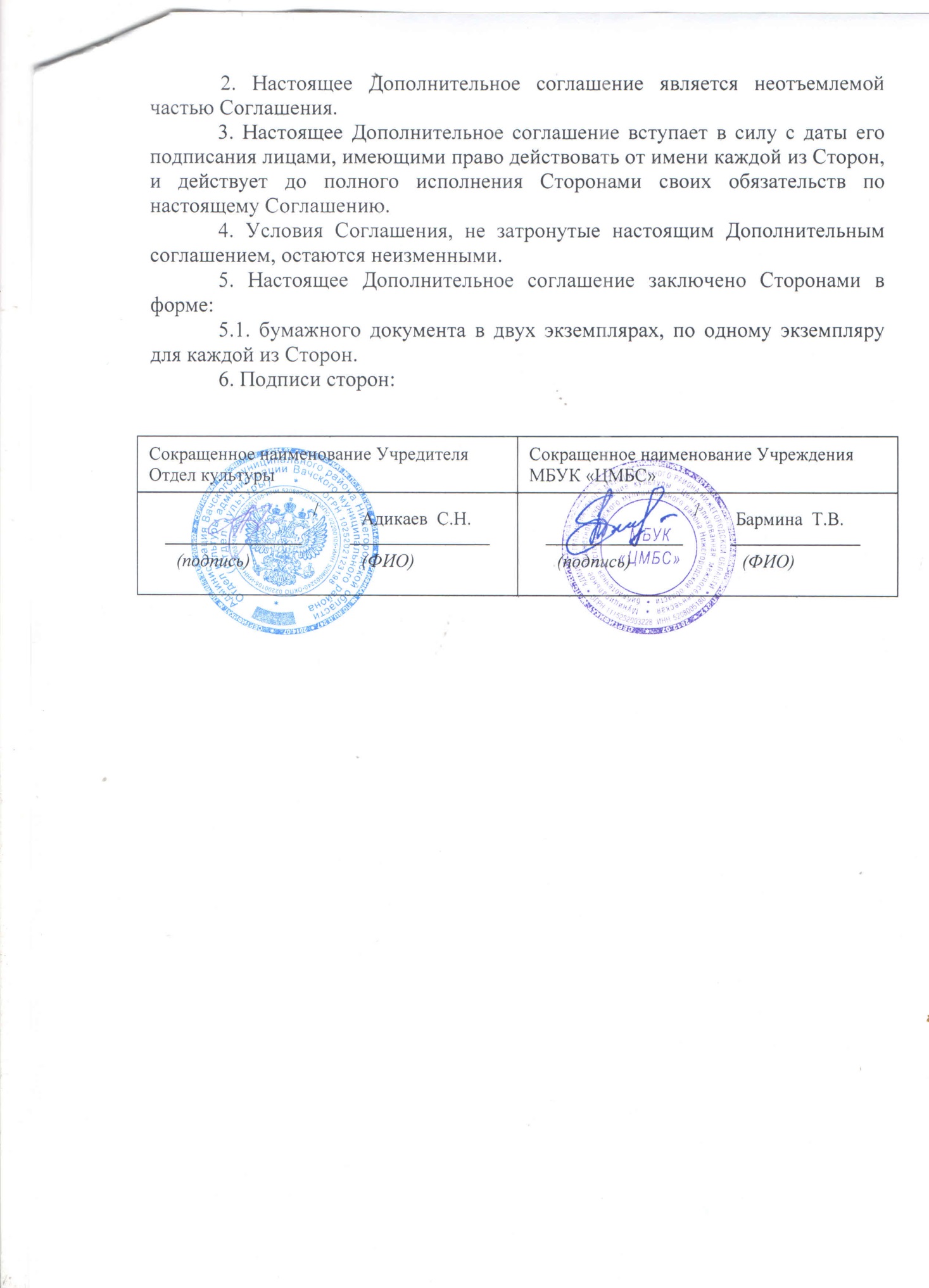 